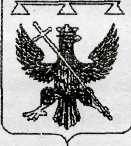 РОССИЙСКАЯ ФЕДЕРАЦИЯТульская областьСОБРАНИЕ ДЕПУТАТОВмуниципального образованияСеверо-Одоевское Одоевского района3-го созываРЕШЕНИЕот   24.05.2019г.                            					   	№ 44-251.              с. АпухтиноОб утверждении отчета об исполнении бюджета муниципального образования Северо-Одоевское Одоевского района за 2018 год    Рассмотрев проект решения Собрания депутатов муниципального образования Северо-Одоевское Одоевского района «Об утверждении отчета об исполнении бюджета муниципального образования Северо-Одоевское Одоевского района за 2018 год» учитывая результаты публичных слушаний по проекту указанного решения, в соответствии с Федеральным законом №131-ФЗ «Об общих принципах организации местного самоуправления в Российской Федерации»,  Бюджетным кодексом Российской Федерации и Уставом муниципального образования Северо-Одоевское Одоевского района , Собрание депутатов муниципального образования Северо-Одоевское Одоевского района РЕШИЛО: 1. Утвердить отчет «Об исполнении бюджета муниципального образования Северо-Одоевское Одоевского района за 2018 год». 2. Утвердить общий объем доходов бюджета муниципального образования Северо-Одоевское Одоевского района в сумме 5270,6 тыс.руб., из которых собственные средства – 4122,3 тыс.руб.; дотации, субвенции-1148,3(приложение1) 3. Утвердить общий объем расходов бюджета муниципального образования Северо-Одоевское Одоевского района в сумме -4614,8 тыс.руб. (приложение 2). 4. Контроль за выполнением настоящего решения возложить на постоянную комиссию Собрания депутатов муниципального образования Северо-Одоевское Одоевского района по экономической политике, бюджету, налогам и собственности.  5. Настоящее решение вступает в силу со дня его официального опубликования в районной газете «Новая жизнь».	Глава муниципального образования           Северо-Одоевское Одоевского района                                  М.А. ПетроваПриложение № 1к  решению собрание депутатов  муниципального образования Северо-Одоевское Одоевского района                                                                                                                                                                                                                       № 44-251       от 24.05.2019 г.                                                   Отчет об исполнении бюджета муниципального образования Северо-Одоевское  Одоевского района за год . по доходам                                                                                                 								          Тыс. руб.Главный бухгалтер                 						                                                                                 С.А.ЦукановПриложение №  2	к  решению собрания депутатов муниципального образованияСеверо-Одоевское Одоевского района                                                                                                                                                                                                                    № 44-251  от 24.05.2019г.                           г.                                 Отчет об исполнении бюджета муниципального образования Северо-Одоевское Одоевского района по расходам за год .				  (тыс.рублей)Главный бухгалтер                                                         						                                             С.А.Цуканова                                                                                                                                                                                                                                                    Приложение № 3к  Решению собрания депутатовмуниципального образованияСеверо-Одоевское Одоевского района	№  44-251  от 24.05. .	                          Исполнение бюджета муниципального образования расходов бюджета по ведомственной структуре расходов муниципального образования Северо-Одоевское за 2018 год	(тыс.рублей)Главный бухгалтер                                                   			                                                         С.А.Цуканова	                                                                                                                               Приложение №4                                                                                                     к решению собрания депутатов                                                                                                     муниципального образования                                                                                         Северо-Одоевское Одоевского района                                                                                                      №  44-251           от 24.05.2019Исполнение источников внутреннего финансирования дефицита бюджета муниципального образования Северо-Одоевское Одоевского района                                                                                                       рублейПояснительная записка к исполнению бюджета муниципального образования Северо-Одоевское Одоевского района за 2018 год Главный бухгалтер администрации муниципального образованияСеверо-Одоевское Одоевского района                                              Цуканова С.А.НАИМЕНОВАНИЕ  ПОКАЗАТЕЛЕЙКОД КБКЗапланировано2018г.Исполнено  год  .2018% исполненияИТОГО ДОХОДОВ000 850 00000 00 0000 0005588,85270,694,3НАЛОГОВЫЕ И НЕНАЛОГОВЫЕ ДОХОДЫ000 100 00000 00 0000 0004201,24122,398,0НАЛОГИ НА ПРИБЫЛЬ, ДОХОДЫ000 101 00000 00 0000 000104,2126,4121,3Налог на доходы физических лиц182 101 02000 01 0000 110104,2126,4121,3Налог на доходы физических лиц с доходов источником которых является налоговый агент, за исключением доходов ,в отношении которых исчисление и уплата  налога осуществляется   в соответствии  со статьями 227и 228 Налогового кодекса Российской Федерации  182 101 02021 01 0000 110101,0126,4125,2Налог на доходы физических лиц с доходов, облагаемых по налоговой ставке, установленной п.1 ст. 224 НК РФ и полученных физическими лицами, зарегистрированных в качестве индивидуальных  предпринимателей182 101 02022 01 0000 1103,2--Налог на совокупный доход182 105 00000 00 0000 0002,30,28,7Единый сельскохозяйственных налог182 105 03000 01 0000 0002,30,28,7Налоги на имущество000 106 00000 00 0000 000105,2171,5163,0Налог на имущество физических лиц взимаемый по ставкам, применяемым к объектам налогообложения, расположенным в границах поселений182 106 01030 10 0000 110105,2171,5163,0Земельный налог182 106 06000 00 0000 1103174,13688,9116,2Земельный налог с организаций, обладающих земельным участком расположенным в границах  сельских поселений182 106 06033 10 0000 1101319,81566,4118,7Земельный налог, с физических лиц, обладающих земельным участком расположенным в границах сельских поселений182 106 06043 10 0000 1101854,32122,5114,5Доходы получаемые в виде арендной либо иной платы за передачу в возмездное пользование государственного и муниципального имущества (за исключением имущества бюджетных и автономных учреждений, а также имущества государственных и муниципальных унитарных предприятий, в том числе казенных)871 111 05000 00 0000 120135,3135,3100,0Доходы, получаемые в виде арендной платы, а также средства от продажи права на заключение договоров аренды за земли, находящиеся в собственности поселений (за исключением земельных участков муниципальных бюджетных и автономных учреждений)871 111 05025 10 0000 120135,3135,3100,0Доходы от продажи материальных и нематериальных активов000 114 00000 00 0000 000780,1---Доходы от продажи земельных участков, находящихся в собственности поселений ( за исключением земельных участков муниципальных автономных учреждений)871 114 06025 10 0000 430780,1--Безвозмездные поступления000 200 00000 00 0000 0001287,61148,389,2Безвозмездные поступления от других бюджетов бюджетной системы РФ000 202 00000 00 0000 0001287,61148,389,2Дотация  от других бюджетов бюджетной системы РФ871 202 15001 10 0000 151635,8499,078,5Дотации на выравнивание уровня бюджетной обеспеченности871 202 15001 10 0000 151635,8499,078,5Субвенция  от других бюджетов бюджетной системы РФ в т.ч.871 202 3511810 0000 15186,386,3100,0Субвенции на осуществление полномочий по первичному воинскому учету, где отсутствуют военные комиссариата871 202 3511810 0000 15186,386,3100,0Иные межбюджетные трансферты871 202 49999 10 0000 151    565,5563,099,6ВСЕГО  ДОХОДОВ5588,85270,694,3НаименованиеГРБСразделПодразделЦелеваястатьяВид расходовЗапланировано 2018г.Исполнено за год % исполнения.Функционирование законодательных (представительных) органов госудпрственной власти и представительных органов муниципальных образований871010300000000000001,01,0100Не программные расходы871010399900277500001,01,0100Иные не программные мероприятия в рамках не программных расходов871010399900277500001,01,0100Уплата прочих налогов, сборов и иных платежей871010399900277508531,01,0100Общегосударственные  вопросы871010000000000000004131,63717,490,7Функционирование Правительства РФ, высших органов исполнительной власти субъектов РФ, местных администраций871010400000000000004099,63717,490,7Центральный аппарат871010483200000000004099,63717,490,7Выполнение функций органами местного самоуправления871010483200000000004099,63717,490,7Расходы871010483200000000004099,63717,490,7Расходы направленные на выплаты по оплате труда центральному аппарату МО в рамках не программного направления деятельности , обеспечение функционирования местных администраций871010483200001101203078,72899,394,2Заработная плата871010483200001101212364,62201,093,1Страховые взносы87101048320000110129714,1698,397,8Закупка товаров, работ, услуг в сфере информационно-коммуникационных технологий87101048320000190242238,9208,187,1Закупка товаров, работ, услуг в сфере информационно-коммуникационных технологий87101048320000190242218,9198,390,6Закупка товаров, работ, услуг в сфере информационно-коммуникационных технологий87101048320000190242127,1109,486,1Услуги по содержанию имущества871010483200001902428,45,869,1Прочие услуги8710104832000019024283,483,199,6Поступление нефинансовых активов8710104832000019024220,09,849,0Увеличение стоимости основных средств8710104832000019024220,09,849,0Увеличение стоимости материальных запасов87101048320000190242---Прочая закупка товаров, работ и услуг для государственных (муниципальных) нужд87101048320000190244749,2595,181,4Прочая закупка товаров, работ и услуг для государственных (муниципальных) нужд87101048320000190244609,6473,097,6Услуги связи871010483200001902444,0--Коммунальные услуги87101048320000190244422,4388,291,9Услуги по содержанию имущества8710104832000019024424,0--Прочие услуги87101048320000190244159,284,853,3Поступление нефинансовых активов87101048320000190244139,6122,187,5Увеличение стоимости основных средств8710104832000019024410,5--Увеличение стоимости материальных запасов87101048320000190244129,1122,194,6Уплата налога на имущество организаций и земельного налога 871010483200001908517,34,156,2Уплата транспортного налога871010483200001908522,01,155,0Уплата прочих налогов, сборов и иных платежей8710104832000019085323,59,741,3Резервные фонды 8710111000000000000032,0--Резервные фонды8710111000000000000032,0--Резервные фонды местных администраций8710111000000000000032,0--Реализация программы «Совершенствование управления финансами МО Северо-Одоевское Одоевского района»Прочая закупка товаров, работ и услуг для государственных (муниципальных) нужд8710111011012775024432,0--Расходы8710111011012775024432,0--Прочие расходы8710111011012775024432,0--Национальная оборона8710200999000000000088,586,398,0Мобилизационная и вневойсковая подготовка8710203999000000000088,586,398,0Осуществление первичного воинского учета на территориях, где отсутствуют военные комиссариаты8710203999005118000088,586,398,0Расходы8710203999005118000088,586,398,0Фонд оплаты труда и страховые взносы8710203999005118012088,586,398,0Заработная плата8710203999005118012168,066,397,5Страховые взносы8710203999005118012920,520,097,6Прочая закупка товаров, работ и услуг для государственных (муниципальных) нужд87102039990051180244---Национальная безопасность и правоохранительная деятельность8710300000000000000069,0--Защита населения и территории от чрезвычайных ситуаций природного и техногенного характера, гражданская оборона 8710309000000000000032,0--Мероприятия по муниципальной  программе «Защита населения и территорий от чрезвычайных  ситуаций и безопасности людей на водных объектах»8710309021022727000032,0--Подготовка населения и организаций к действиям в чрезвычайной ситуации в мирное и военное время8710309021022727000032,0--Прочая закупка товаров, работ и услуг для государственных (муниципальных) нужд Услуги по содержанию имущества8710309021022727024432,0--Защита населения и территории от ЧС, обеспечение пожарной безопасности  МО Северо-Одоевское Одоевского района8710310031022727024437,0--Мероприятия по муниципальной программе пожарной безопасности8710310031022727024437,0--Национальная экономика87104120000000000000043,629,467,4Связь и информатика87104120000000000000023,69,439,8Не программные расходы8710412999008045000023,69,439,8Иные не программные мероприятия8710412999008045024223,69,439,8Прочая закупка товаров, работ и услуг для государственных (муниципальных) нужд8710412999008045024223,69,439,8Другие вопросы в области национальной экономике87104000000000000000020,020,0100,0Не программные расходы87104120000000000000020,020,0100,0Исполнение судебных актов Российской Федерации и мировых соглашений по возмещению причиненного вреда8710412999002724085320,020,0100,0Жилищно-коммунальное хозяйство87105000000000000000159,543,427,2Благоустройство87105030000000000000159,543,427,2Муниципальная программа «Развитие системы коммунальной инфраструктуры муниципального образования            Северо-Одоевское Одоевского района. Благоустройство» 8710503000000000000120,57,86,5Не программные расходы8710503000000000000039,035,691,3Иные не программные мероприятия8710503999002741000039,035,691,3Прочая закупка товаров, работ и услуг для государственных (муниципальных) нужд8710503999002741024439,035,691,3Реализация мероприятий «Уличное освещение» муниципальной программы «Развитие системы коммунальной инфраструктуры муниципального образования Северо-Одоевское Одоевского района. Благоустройство» Услуги по уличному освещению8710503041012741000040,07,819,5Прочая закупка товаров, работ и услуг для государственных (муниципальных) нужд8710503041012741024440,0--Расходы8710503041012741024420,0--Приобретение услуг8710503041012741024420,0--Прочие услуги87105030410127410244      20,0--Поступление нефинансовых активов87105030410127410244      20,07,819,5Увеличение стоимости материальных запасов8710503041012741024420,07,819,5Реализация мероприятий Подпрограммы «Содержание дорог» муниципальной программы «Развитие системы коммунальной инфраструктуры муниципального образования Северо-Одоевское Одоевского района. Благоустройство» 8710503042022741024440,0--Прочая закупка товаров, работ и услуг для государственных (муниципальных) нужд8710503042022741024440,0--Прочие услуги8710503042022741024440,0--Реализация мероприятий Подпрограммы «Озеленение территории» муниципальной программы «Развитие системы коммунальной инфраструктуры муниципального образования Северо-Одоевское Одоевского района. Благоустройство» 8710503043032741000020,0--Прочая закупка товаров, работ и услуг для государственных (муниципальных) нужд8710503043032741024420,0--Приобретение услуг871050304303274102442,0--Прочие услуги871050304303274102442,0--Поступление нефинансовых активов8710503043030274124418,0--Увеличение стоимости материальных запасов8710503043032741024418,0--Реализация мероприятий «Прочие услуги по благоустройству» муниципальной программы «Развитие системы коммунальной инфраструктуры муниципального образования Северо-Одоевское Одоевского района. Благоустройство» 8710503044042741024420,5--Прочая закупка товаров, работ и услуг для государственных (муниципальных) нужд8710503044042741024420,5--Прочие услуги871050304404274102442,5--Поступление нефинансовых активов8710503044042741024418,0--Увеличение стоимости основных средств87105030440427410244---Увеличение стоимости материальных запасов8710503044042741024418,0--Культура и  кинематография87508010000000000000831,5487,458,7Не программные расходы 8710801000000000000018,518,4100,0Иные не программные мероприятия в рамках не программных расходов8710801999000059000018,518,4100,0Иные межбюджетные трансферты на софинансирование  мероприятий по укреплению материально-технической базы по соглашению 8710801999000059054018,518,4100,0Культура87508019990000590813,0469,057,7Расходы нВ выплаты по оплате труда работникам культуры в рамках не программного направления деятельности «Обеспечение функционирования учреждений культуры»87508019990000590110618,8407,265,8Заработная плата87508019990000590111475,3313,165,9Страховые взносы87508019990000590119143,594,165,6Развитие культуры8750801061010059000093,2Реализация мероприятий  по программе «Развитие культуры в МО Северо-Одоевское Одоевского района» Закупка товаров, работ, услуг в сфере информационно-коммуникационных технологий875080106101005902421,0--Закупка товаров, работ, услуг в сфере информационно-коммуникационных технологий875080106101005902420,5--Прочие услуги875080106101005902420,5--закупка товаров, работ и услуг для государственного (муниципального) имущества875080106101005902425,4--Прочая закупка товаров, работ и услуг для государственных (муниципальных) нужд 8750801060010005924486,8--Коммунальные услуги8750801061010059024441,0--Прочие услуги875080106101005902445,8--Поступление нефинансовых активов8750801061010059024440--Увеличение стоимости основных средств8750801061010059024410,0-Увеличение стоимости материальных запасов8750801061010059024430,09,130,3уплата налога на имущество организаций и земельного налога8750801999000059085120,114,974,1уплата прочих налогов, сборов и иных платежей8750801999000059085310,93,330,3Расходы на выплату персоналу  на повышение оплаты труда работников культурно-досуговых учреждений  (Постановление Правительства Тульской области от 28.05.2013 г.№2398750801999008012011070,034,549,3Социальная политика87110000000000000244174,5168,396,5Пенсионное обеспечение87110010000000000000168,4168,399,9Расходы, связанные с назначением и выплатой пенсии за выслугу лет муниципальным служащим и ежемесячная доплата к трудовой пенсии лицам, замещающим муниципальные должности в муниципальном образовании 87110019990027360312168,4168,399,9  Реализация мероприятий муниципальной  программы «Достойная жизнь»871100607102001902446,1--Иные не программные мероприятия87110069990000190244--Физическая культура 8711101000000000000008,0--Физкультурно-оздоровительная работа и спортивные мероприятия871110100000000000008,0--Реализация мероприятий  по программе «Спортивная молодежь  МО Северо-Одоевское Одоевского района Тульской области»871110105101605700008,0--Прочая закупка товаров, работ, услуг для государственных (муниципальных) нужд871110105101605702448,0--Обслуживание государственного муниципального долга8711301102032777000081,681,6100,0Процентные платежи  по муниципальному долгу8711301102032777073081,681,6100,0ИТОГО5588,84614,882,6НаименованиеГРБСразделПодразделЦелеваястатьяВид расходовЗапланир.2018г.Исполнено .% исполнения.Функционирование законодательных (представительных) органов государственной власти и представительных органов муниципальных образований871010300000000000001,01,0100Общегосударственные  вопросы87101000000000000004131,63717,490,7Функционирование Правительства РФ, высших органов исполнительной власти субъектов РФ, местных администраций87101040000000000004099,63717,490,7Центральный аппарат871010483200001100004099,63865,63655,5Расходы направленные на выплаты по оплате труда центральному аппарату МО в рамках непрограмного направления деятельности обеспечение функционирования местных администраций871010483200001101203078,72899,394,2Закупка товаров, работ, услуг в сфере информационно-коммуникационных технологий87101048320000190242238,9208,187,1Прочая закупка товаров, работ и услуг для государственных (муниципальных) нужд87101048320000190244749,2595,181,4Уплата налога на имущество организаций и земельного налога 871010483200001908517,34,156,2Уплата прочих налогов, сборов и иных платежей871010483200001908522,01,155,0Уплата прочих налогов, сборов и иных платежей8710104832000019085323,59,741,3Резервные фонды871011100000000000032,032,032,0Резервные фонды8710111011012775000032,0Резервные фонды местных администраций8710111011012775000032,0Реализация программы «Совершенствование управления финансами МО Северо-Одоевское Одоевского района»Прочая закупка товаров, работ и услуг для государственных (муниципальных) нужд8710111011012775024432,0Национальная оборона8710200999000000000088,586,398,0Мобилизационная и вневойсковая подготовка8710203999000000088,586,398,0Руководство и управление в сфере установленных функций 8710203999005118088,586,398,0Осуществление первичного воинского учета на территориях, где отсутствуют военные комиссариаты8710203999005118012188,586,398,0Национальная безопасность и правоохранительная деятельность871030000000000000069,0 --Защита населения и территории от чрезвычайных ситуаций природного и техногенного характера, гражданская оборона 871030900000000000032,0--Мероприятия по гражданской обороне8710309021022727000032,0--Подготовка населения и организаций к действиям в чрезвычайной ситуации в мирное и военное время8710309021022727000032,0-Мероприятия по муниципальной  программе «Защита населения и территорий от чрезвычайных  ситуаций и безопасности людей на водных объектах»8710309021022727000032,0-Прочая закупка товаров, работ и услуг для государственных (муниципальных) нужд 8710309021022727024432,0-Защита населения и территории от ЧС, обеспечение пожарной безопасности  МО Северо-Одоевское Одоевского района8710310031022727024437,037,0Муниципальная программа пожарной безопасности8710310031022727024437,037,037,0Национальная экономика8710400000000000000043,629,467,4Связь и информатика8710410000000000000023,69,439,8Не программные расходы8710410999008045000023,69,439,8Прочая закупка товаров, работ и услуг для государственных (муниципальных) нужд8710410999008045024223,69,439,8Другие вопросы в области национальной экономике8710412000000000000020,020,0100Не программные расходы8710412999002724000020,020,0100Исполнение судебных актов  Российской Федерации и мировых соглашений по возмещению причиненного вреда8710412999002724085320,020,0100Жилищно-коммунальное хозяйство87105000000000000000159,543,427,2Благоустройство87105030000000000000159,543,427,2Реализация мероприятий  муниципальной программы «Развитие системы коммунальной инфраструктуры муниципального образования Северо-Одоевское Одоевского района. Благоустройство» 87105030000000000000120,57,86,5Не программные расходы8710503000000000000039,035,691,3Иные не программные мероприятия8710503999002741000039,035,691,3Прочая закупка товаров, работ и услуг для государственных (муниципальных) нужд8710503999002741024439,035,691,3Подпрограмма «Уличное освещение» муниципальной программы «Развитие системы коммунальной инфраструктуры муниципального образования Северо-Одоевское Одоевского района. Благоустройство» Услуги по уличному освещению 8710503041012741000040,07,819,5Прочая закупка товаров, работ и услуг для государственных (муниципальных) нужд 8710503041012741024440,07,819,5Подпрограмма «Содержание дорог»  муниципальной программы «Развитие системы коммунальной инфраструктуры муниципального образования Северо-Одоевское Одоевского района. Благоустройство» 8710503042022741000040,0--Прочая закупка товаров, работ и услуг для государственных (муниципальных) нужд8710503042022741024440,0--Подпрограмма «Озеленение территории»  муниципальной программы «Развитие системы коммунальной инфраструктуры муниципального образования Северо-Одоевское Одоевского района. Благоустройство» 8710503043032741000020,0--Прочая закупка товаров, работ и услуг для государственных (муниципальных) нужд8710503043032741024420,0--Подпрограмма «Прочие услуги по благоустройству»  муниципальной программы «Развитие системы коммунальной инфраструктуры муниципального образования Северо-Одоевское Одоевского района. Благоустройство» 8710503044042741000020,5--Прочая закупка товаров, работ и услуг для государственных (муниципальных) нужд8710503044042741024420,5--Культура и  кинематография87508019990000590000831,5487,458,7Культура8710801000000000000018,518,4100Иные межбюджетные трансферты на софинансирование  мероприятий по укреплению материально- технической базы по соглашению8710801999000059054018,518,4100Фонд оплаты труда и страховые взносы87508019990000590110618,8407,265,8Мероприятия по программе «Развитие культуры МО Северо-Одоевское Одоевского района»8750801061010059000093,29,19,8Закупка товаров, работ, услуг в сфере информационно-коммуникационных технологий875080199900005902421,0--Мероприятия по программе «Развитие культуры МО Северо-Одоевское Одоевского района»Закупка товаров, работ, услуг в целях капитального ремонта государственного (муниципального) имущества875080106101005902435,4--Мероприятия по программе «Развитие культуры МО Северо-Одоевское Одоевского района»Прочая закупка товаров, работ и услуг для государственных (муниципальных) нужд8750801061010059024486,89,130,3уплата налога на имущество организаций и земельного налога8750801061010059085120,114,974,1уплата прочих налогов, сборов и иных платежей8750801061010059085310,93,330,3Социальная политика87110010000000000244174,5168,396,5Пенсионное обеспечение87110010000000000000168,4168,399,9Расходы, связанные с назначением и выплатой пенсии за выслугу лет муниципальным служащим и ежемесячная доплата к трудовой пенсии лицам, замещающим муниципальные должности в муниципальном образовании 87110019990027360312168,4168,399,9  Реализация мероприятий муниципальной  программы «Достойная жизнь»871100607102001902446,1-- Физическая культура и спорт Реализация мероприятий  по программе «Спортивная молодежь  МО Северо-Одоевское Одоевского района» 871110007102001900008,0--Физическая культура 871110100000000000008,0--Физкультурно-оздоровительная работа и спортивные мероприятия871110100000000000008,0--Мероприятия в области здравоохранения, спорта и физической культуры, туризма871110105101605700008,0--Прочая закупка товаров, работ, услуг для государственных (муниципальных) нужд871110105101605702448,0--Обслуживание государственного муниципального долга8711301000000000000081,681,6100Процентные платежи  по муниципальному долгу8711301999002777073081,681,6100ИТОГО5588,84614,882,6Код бюджетной классификации Наименование источникаБюджетные назначенияИсполнено000 00 00 00 00 00 0000 000Источники финансирования дефицита бюджета-655828,49000 00 00 00 00 00 0000 800Погашение бюджетных кредитов, полученных от других бюджетов-270400,00000 00 00 00 00 00 0000 500Изменение остатков средств на счетах по учету средств бюджета-385428,49000 00 00 00 00 00 0000 510Увеличение остатков средств бюджетов-5588800,00-5270639,49000 00 00 00 00 00 0000 610Уменьшение остатков средств бюджетов5588800,004885211,00Доходная часть бюджета Администрации МО Северо-Одоевское за 2018 год составила 5270,6 т. рублей или 94,3%к плану.Собственные доходы бюджета составили 4122,3т. рублей или 98,0 %. Налог на доходы физических лиц             126,4 тыс.руб.121,3 % к плану, единий сельскохозяйственный налог 0,2 тыс руб. 8,7% к плану, налог на имущество171,5 тыс руб.или 163,0% к плану,земельный налог 3688,9 тыс руб. 116,2% к плану, доходы получаемые  в виде арендной платы 135,3 тыс.руб. Безвозмездные поступления  1148,3тыс руб. 128,7% к плану. Дотации на выравни-вание уровня бюджетной обеспеченности 499,0 тыс. рублей к плану 78,5%Расходы бюджета за 2018 год составили 4614,8 тыс. рублей или 82,6% к плану.Общегосударственные вопросы профинансированы в сумме 3717,4 тыс. руб. 90,7% к плану. Национальная             оборона  86,3тыс. рублей. Национальная экономика 29,4 тыс. рублей. Жилищно-коммунальное хозяйство  43,4 тыс. рублей. Культура и кинематография 469,0 тыс. рублей. Перечилено в сумме 18,4 тыс.рублей насофинансирования мероприятий по укреплению материально технической базы культуры.Социальная политика .Расходы, связанные с назначением и выплатой пенсии 168,3 тыс руб.Кредиторская задолженность составила рублей  64,6тыс. Дебиторская задолженность 112,7 тыс.рублей  Задолженности по заработной плате нет.